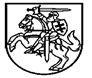 NACIONALINĖS ŠVIETIMO AGENTŪROS DIREKTORIUSĮSAKYMASDĖL NACIONALINĖS ŠVIETIMO AGENTŪROS DIREKTORIAUS 2023 M. SAUSIO 9 D. ĮSAKYMO NR. vK-9 „DĖL DALYKŲ GRUPIŲ KLASIFIKATORIAUS PATVIRTINIMO“ PAkeitimoNr. VilniusPakeičiu Nacionalinės švietimo agentūros direktoriaus 2023 m. sausio 9 d. įsakymu Nr. VK-9 „Dėl dalykų grupių klasifikatoriaus patvirtinimo“ patvirtintą klasifikatorių ir papildau „Kalbinį ugdymą“ nauju aprašymu:Direktorė                                                                                                                       Rūta Krasauskienė304Kalbinis ugdymas05407 – Lotynų kalbos ir Antikos kultūros dalykų grupė 